Open House Sign In Sheet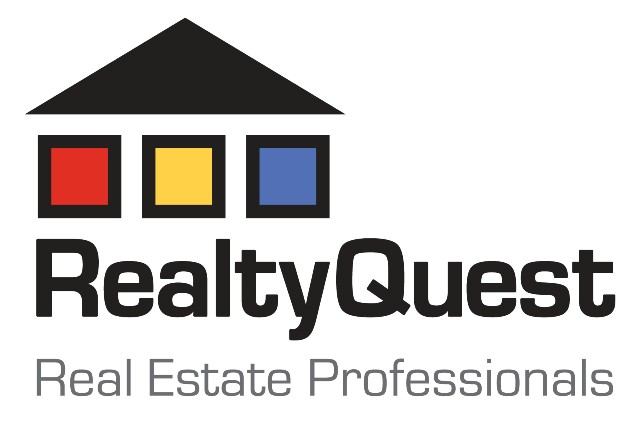 Date:	 Address:  	www.RealtyQuest.com	(203) 656-4993By signing and providing my telephone number, I give the agent/broker express permission to call me now and in the future.NameAddressPhoneEmail